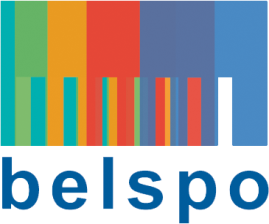 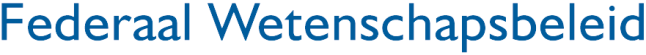 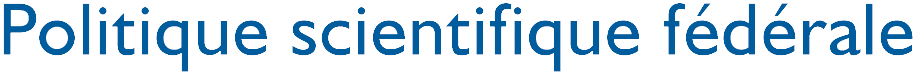 FAQsVRAGEN EN ANTWOORDEN OVER DE LOPENDE OPROEP  VOOR VOORSTELLEN
"ONDERZOEKSACTIVITEITEN met CHINA (2015)"Sluitingsdatum van de oproep: 17.03.2016, 15:00QUESTIONS ET RÉPONSES CONCERNANT L'APPEL À PROPOSITIONS EN COURS                       " ACTIVITÉS de RECHERCHE avec la CHINE (2015)"Date de clôture de l'appel: 17.03.2016, 15:00VRAGENANTWOORDENWat wordt precies bedoeld met 'Europese partner'?Interpretatie zoals ERA -HORIZON 2020: EU landen + geassocieerde landenIs een handtekening vereist van de optionele partner?Neen, aangezien deze geen verbintenis met BELSPO of DST aangaat.Is een Expression of Interest alleen vereis voor het luik EO van de oproep Inderdaad (cf  link met de STEREO oproep).Kan een instelling meerdere voorstellen indienen?Het aantal ingediende voorstellen is geen criterium voor ontvankelijkheid of voor evaluatie; een instelling kan dus meerdere voorstellen indienKan een FWI samen met een universiteit een voorstel indienen? Een voorstel met 2 Belgische partners is mogelijk, mits aanduiding van de coördinator en van duidelijke budget-en taakverdeling binnen het gegeven budget-maximumQUESTIONSREPONSESQue peut-on entendre par 'partenaire européen'?Interprétation comme dans ERA-HORIZON 2020: pays de l'UE + pays associésEst-ce que la signature du partenaire optionnel est exigée?Non, puisqu'il ne s'engage pas avec BELSPO ni avec DSTEst-ce que la ' Expression of Interest' est seulement exigéé pour le volet EO de l'appel? Oui. (cf  liaison avec l'appel STEREO)Une institution peut-elle soumettre plusieurs propositions?Comme le nombre de propositions introduites n'est pas repris comme critère d'éligibilité ou d'évaluation, une institution peut introduire plusieurs propositionsUn ESF peut-il, ensemble avec un partenaire universitaire, introduire une proposition?Une proposition avec 2 partenaires est possible; l'indication du coordinateur est importante ainsi qu'une répartition claire du budget et des tâches, tenant compte du budget maximum attribuable par proposition